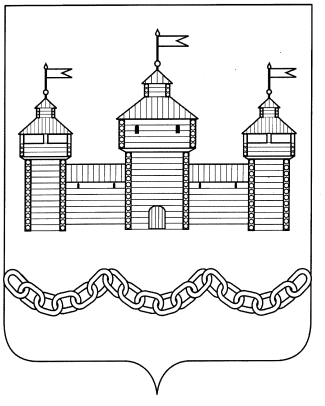 Прошу Вас разместить на официальном сайте администрации Добровского муниципального района в разделе «Новости», «Малый бизнес» следующую информацию:О телеграмм-каналах центра «Мой бизнес»Управление экономического развития Липецкой области информирует
о работе телеграмм-каналов центра «Мой бизнес», в которых начинающие и
действующие предприниматели, а также самозанятые граждане могут
получить информацию о новых мерах поддержки, планируемых
мероприятиях, а также задать любой интересующий вопрос.
Подписаться на телеграмм-каналы можно по следующим ссылкам:https://t.me/mbiz48 – чат для предпринимателей региона «Мой бизнес |
Липецкая область»; https://t.me/samozaniatie48 – чат для самозанятых региона «Самозанятые 48».Начальник отдела экономики и инвестиций администрации Добровского муниципального района                                                                      З.Н. ПоповаКамынин М.Е.2-17-33